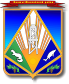 МУНИЦИПАЛЬНОЕ ОБРАЗОВАНИЕХАНТЫ-МАНСИЙСКИЙ РАЙОНХанты-Мансийский автономный округ – ЮграАДМИНИСТРАЦИЯ ХАНТЫ-МАНСИЙСКОГО РАЙОНАР А С П О Р Я Ж Е Н И Еот 10.01.2018                                                                                                № 7-рг. Ханты-МансийскОб утверждении положений о юридическо-правовом управленииадминистрации Ханты-Мансийского района и его отделахВ соответствии с Федеральным законом от 6 октября 2003 года 
№ 131-ФЗ «Об общих принципах организации местного самоуправления 
в Российской Федерации», на основании решения Думы Ханты-Мансийского района от 25 октября 2017 года № 207 «Об утверждении структуры администрации Ханты-Мансийского района»:1. Утвердить положения о юридическо-правовом управлении администрации Ханты-Мансийского района, об отделе текущих правовых вопросов, об экспертном отделе, об отделе правового сопровождения деятельности органов администрации района юридическо-правового управления, образцы бланка и штампа юридическо-правового управления администрации Ханты-Мансийского района согласно приложениям 1 – 5.2. Признать утратившим силу распоряжение администрации Ханты-Мансийского района от 1 февраля 2011 года № 50-р «Об утверждении положений о юридическо-правовом управлении администрации Ханты-Мансийского района и его отделах».3. Настоящее распоряжение вступает в силу со дня его подписания.4. Контроль за выполнением распоряжения оставляю за собой.Глава Ханты-Мансийского района                                               К.Р.МинулинПриложение 1к распоряжению администрации Ханты-Мансийского района от 10.01.2018 № 7-рПОЛОЖЕНИЕО ЮРИДИЧЕСКО-ПРАВОВОМ УПРАВЛЕНИИАДМИНИСТРАЦИИ ХАНТЫ-МАНСИЙСКОГО РАЙОНА1. Общие положения1.1. Юридическо-правовое управление администрации Ханты-Мансийского района (далее – Управление) является органом администрации Ханты-Мансийского района, осуществляющим функции 
по правовому обеспечению деятельности главы Ханты-Мансийского района и администрации Ханты-Мансийского района.1.2. Руководство деятельностью Управления осуществляет начальник Управления. Управление подчиняется в своей деятельности главе района. 1.3. Управление в своей деятельности руководствуется Конституцией Российской Федерации, законодательством Российской Федерации и Ханты-Мансийского автономного округа – Югры, Уставом Ханты-Мансийского района, муниципальными правовыми актами Ханты-Мансийского района, настоящим Положением.1.4. Управление осуществляет свою деятельность во взаимодействии с другими органами администрации Ханты-Мансийского района, Думой Ханты-Мансийского района, федеральными органами исполнительной власти, органами законодательной (представительной) и исполнительной власти Ханты-Мансийского автономного округа – Югры, органами местного самоуправления сельских поселений в границах Ханты-Мансийского района, предприятиями и учреждениями района и другими организациями.2. Полномочия2.1. Управление осуществляет следующие полномочия:1) осуществляет правовую и антикоррупционную экспертизы проектов муниципальных правовых актов главы района и администрации района, антикоррупционную экспертизу проектов решений Думы района, разработанных главой района или администрацией района;2) по поручению главы района производит в установленном порядке подготовку проектов муниципальных правовых актов Думы района, главы района, администрации района;3) проверяет на соответствие требованиям законодательства Российской Федерации и Ханты-Мансийского автономного округа – Югры представленные на правовую экспертизу проекты контрактов, договоров, соглашений, ответов на обращения граждан и по указанию главы района других документов правового характера, осуществляет их визирование;4) при проведении правовой экспертизы и визировании проектов муниципальных правовых актов Ханты-Мансийского района определяет, подлежит ли муниципальный правовой акт включению в регистр муниципальных правовых актов Ханты-Мансийского автономного округа – Югры;5) при проведении правовой экспертизы и визировании проектов муниципальных правовых актов Ханты-Мансийского района определяет, подлежит ли муниципальный правовой акт оценке регулирующего воздействия; 6) дает заключения на не соответствующие закону проекты муниципальных правовых актов Ханты-Мансийского района на предмет наличия норм, нарушающих действующее законодательство и (или) правила юридической техники;7) дает заключения на не соответствующие закону проекты контрактов, договоров, соглашений, при необходимости принимает участие в переговорах или совещаниях для дачи заключения правового характера;8) осуществляет мониторинг данных о результатах  механизированной сверки нормативных актов района с нормами действующего законодательства; вносит в установленном порядке предложения об изменении действующих или отмене фактически утративших силу муниципальных правовых актов района по вопросам, относящимся к ведению управления; организует процедуру изменения, приостановления или отмены муниципальных правовых актов Ханты-Мансийского района по судебным актам, актам прокурорского реагирования, экспертным заключениям Управления государственной регистрации нормативных правовых актов Аппарата Губернатора Ханты-Мансийского автономного округа – Югры;9) осуществляет направление информации в регистр муниципальных нормативных правовых актов, эксплуатирует АРМ «Муниципал», взаимодействует с Управлением государственной регистрации нормативных правовых актов Аппарата Губернатора Ханты-Мансийского автономного округа – Югры по вопросам эксплуатации АРМ «Муниципал» и наполнения регистра муниципальных нормативных правовых актов; 10) участвует по поручению главы района в подготовке проектов запросов, ходатайств, отзывов и иных документов в органы законодательной (представительной) и исполнительной власти Российской Федерации и Ханты-Мансийского автономного округа – Югры;11) по указанию главы района осуществляет претензионно-исковую работу по муниципальным контрактам, договорам и обязательствам, участвует в рассмотрении вопросов дебиторской и кредиторской задолженности   органов   местного   самоуправления   Ханты-Мансийскогорайона;12) дает консультации, заключения, справки по правовым вопросам, возникающим в деятельности органов местного самоуправления Ханты- Мансийского района; 13) оказывает юридическую, методическую и консультационно-правовую помощь органам администрации Ханты-Мансийского района, по поручению главы района – органам местного самоуправления сельских поселений; 14) представляет в установленном порядке интересы администрации района, главы района, Ханты-Мансийского района в правоохранительных, судебных, контрольных, надзорных и иных органах;15) по поручению главы района готовит проекты правовых актов главы района, администрации района, Думы района;16) ведет делопроизводство в пределах компетенции Управления, в том числе – переписку с судебными органами, органами прокуратуры, юстиции, органами местного самоуправления, юридическими лицами и гражданами;17) участвует в работе комиссий, коллегий, рабочих групп, иных совещательных органов, создаваемых в администрации Ханты-Мансийского района, в пределах установленной сферы деятельности;18) в установленном порядке рассматривает обращения граждан и дает на них ответы;19) осуществляет иную правовую работу в интересах главы Ханты-Мансийского района и администрации Ханты-Мансийского района на основании распоряжений, поручений или доверенностей.2.2. Управление с целью реализации полномочий имеет право:1) давать рекомендации органам администрации Ханты-Мансийского района по правовым вопросам;2) возвращать исполнителям на доработку документы, противоречащие действующему законодательству;3) вносить на рассмотрение главе Ханты-Мансийского района предложения по разработке муниципальных правовых актов Ханты-Мансийского района;4) получать для ознакомления и юридической экспертизы документы на бумажных и магнитных носителях, а также по электронной почте;5) получать от органов администрации Ханты-Мансийского района, Думы Ханты-Мансийского района документы, необходимые для работы Управления;6) участвовать в переговорах и вести переписку с органами государственной власти, органами местного самоуправления других муниципальных образований, правоохранительными, контрольными, надзорными и иными органами по вопросам, отнесенным к компетенции Управления.3. Организация деятельности3.1. Управление возглавляет начальник Управления, который назначается на должность и освобождается от должности главой Ханты-Мансийского района.3.2. Начальник Управления:1) осуществляет общее руководство деятельностью Управления на принципах единоначалия и несет персональную ответственность за исполнение возложенных на Управление полномочий;2) распределяет функциональные обязанности между работниками Управления;3) вносит предложения по предельной численности и фонду оплаты труда работников Управления;4) вносит предложения о назначении на должность и освобождении от должности работников Управления;5) вносит предложения о поощрении и наложении дисциплинарных взысканий на работников Управления;6) согласовывает должностные инструкции работников Управления;7) вносит в установленном порядке на рассмотрение главы района предложения по вопросам деятельности Управления;8) дает поручения, обязательные для исполнения работниками Управления;9) руководит делопроизводством Управления;10) участвует в работе комиссий, рабочих групп, иных совещательных органов, создаваемых в администрации Ханты-Мансийского района, в рамках установленной сферы деятельности.11) осуществляет иные полномочия в установленной сфере деятельности.3.3. В структуру Управления входят: начальник Управления, отдел текущих правовых вопросов, экспертный отдел, отдел правового сопровождения деятельности органов администрации района.3.4. Управление не является юридическим лицом, имеет бланки установленного образца.Приложение 2к распоряжению администрации Ханты-Мансийского района от 10.01.2018 № 7-рПОЛОЖЕНИЕОБ ОТДЕЛЕ ТЕКУЩИХ ПРАВОВЫХ ВОПРОСОВ ЮРИДИЧЕСКО-ПРАВОВОГО УПРАВЛЕНИЯАДМИНИСТРАЦИИ ХАНТЫ-МАНСИЙСКОГО РАЙОНА1. Общие положения1.1. Отдел текущих правовых вопросов юридическо-правового управления администрации Ханты-Мансийского района (далее – Отдел) является структурным подразделением юридическо-правового управления администрации Ханты-Мансийского района (далее – Управление).1.2. Руководство деятельностью Отдела осуществляет начальник Отдела, одновременно являющийся заместителем начальника Управления. Отдел в своей деятельности подчиняется непосредственно начальнику Управления.1.3. Отдел   в   своей   деятельности   руководствуется   Конституцией Российской Федерации, законодательством Российской Федерации и Ханты-Мансийского автономного округа – Югры, Уставом Ханты-Мансийского района, муниципальными правовыми актами Ханты-Мансийского района, настоящим Положением.2. Полномочия2.1. Отдел осуществляет следующие полномочия:1) по поручению начальника Управления проводит правовую экспертизу и редактирование проектов муниципальных правовых актов Ханты- Мансийского района по общим вопросам деятельности;2) по поручению начальника Управления производит в установленном порядке подготовку проектов муниципальных правовых актов Ханты- Мансийского района по общим вопросам;3) проверяет на соответствие требованиям законодательства Российской Федерации и Ханты-Мансийского автономного округа – Югры представленные на правовую экспертизу муниципальные контракты, договоры, соглашения, ответы на обращения граждан и по указанию начальника Управления другие документы правового характера.4) проводит анализ коррупциогенности муниципальных правовых актов Ханты-Мансийского района по общим вопросам или их проектов;5) при проведении правовой экспертизы муниципальных правовых актов Ханты-Мансийского района определяет, подлежит ли муниципальный правовой акт включению в регистр муниципальных правовых актов Ханты-Мансийского автономного округа – Югры, оценке регулирующего воздействия; 6) дает заключения правового характера на проекты муниципальных контрактов, гражданско-правовых и иных договоров и соглашений, при необходимости принимает участие в переговорах, совещаниях для дачи заключения правового характера;7) осуществляет сбор, обработку и подготовку сведений, подлежащих направлению в Регистр муниципальных правовых актов, получение и учет статистической и иной информации, связанной с ведением Регистра муниципальных нормативных правовых актов; 8) по указанию начальника Управления осуществляет претензионно-исковую работу по отдельным муниципальным контрактам, договорам и обязательствам, участвует в рассмотрении вопросов дебиторской и кредиторской задолженности органов местного самоуправления Ханты-Мансийского района;9) по указанию начальника Управления готовит проекты ответов на обращения граждан по вопросам, относящимся к сфере деятельности Отдела;10) осуществляет организацию планирования и осуществления мониторинга правоприменения нормативных правовых актов района, обобщение результатов мониторинга и подготовку соответствующих докладов и справок; 11) осуществляет учет, хранение и обобщение результатов рассмотрения отрицательных экспертных заключений Управления государственной регистрации нормативных правовых актов Аппарата Губернатора Ханты-Мансийского автономного округа – Югры;12) в отсутствие должностного лица экспертного отдела, ответственного за направление информации в регистр муниципальных нормативных актов,  осуществляет направление информации в регистр муниципальных нормативных правовых актов, эксплуатирует АРМ «Муниципал», взаимодействует с Управлением государственной регистрации нормативных правовых актов Аппарата Губернатора Ханты-Мансийского автономного округа – Югры по вопросам эксплуатации АРМ «Муниципал» и наполнения регистра нормативных правовых актов; 13) ведет делопроизводство Управления;14) представляет в установленном порядке интересы администрации района, главы района, Ханты-Мансийского района в правоохранительных, судебных, контрольных, надзорных и иных органах по вопросам деятельности отдела;15) осуществляет иную правовую работу на основании распоряжений, поручений или доверенностей.2.2. Отдел с целью реализации полномочий имеет право:1) давать рекомендации органам администрации Ханты-Мансийскогорайона по правовым вопросам;2) получать для ознакомления и юридической экспертизы документы на бумажных и магнитных носителях, а также по электронной почте;3) получать от органов администрации Ханты-Мансийского района, Думы Ханты-Мансийского района документы, необходимые для работы Отдела;4) участвовать в переговорах и вести переписку с органами государственной власти, органами местного самоуправления других муниципальных образований, правоохранительными, контрольными, надзорными и иными органами по вопросам, отнесенным к компетенции Отдела.3. Организация деятельности3.1. Отдел возглавляет заместитель начальника Управления, начальник Отдела, который назначается на должность и освобождается от должности главой Ханты-Мансийского района по представлению начальника Управления.3.2. Начальник Отдела:1) осуществляет общее руководство деятельностью Отдела на принципах единоначалия и несет персональную ответственность за исполнение возложенных на Отдел полномочий;2) распределяет функциональные обязанности между работниками Отдела;3) вносит предложения по предельной численности и фонду оплаты труда работников Отдела;4) вносит предложения о назначении на должность и освобождении от должности работников Отдела;5) вносит предложения о поощрении и наложении дисциплинарных взысканий на работников Отдела;6) согласовывает должностные инструкции работников Отдела;7) вносит в установленном порядке на рассмотрение начальника Управления предложения по вопросам деятельности Отдела, Управления;8) дает поручения, обязательные для исполнения работниками Отдела;9) участвует в работе комиссий, рабочих групп, иных совещательных органов, создаваемых в администрации Ханты-Мансийского района, в рамках установленной сферы деятельности, по указанию начальника Управления;10) осуществляет иные полномочия в установленной сфере деятельности.3.3. Отдел не является юридическим лицом.Приложение 3к распоряжению администрации Ханты-Мансийского района от 10.01.2018 № 7-рПОЛОЖЕНИЕОБ ЭКСПЕРТНОМ ОТДЕЛЕ  ЮРИДИЧЕСКО-ПРАВОВОГО УПРАВЛЕНИЯАДМИНИСТРАЦИИ ХАНТЫ-МАНСИЙСКОГО РАЙОНА1. Общие положения1.1. Экспертный отдел юридическо-правового управления администрации Ханты-Мансийского района (далее – Отдел) является структурным подразделением юридическо-правового управления администрации Ханты-Мансийского района (далее –Управление).1.2. Руководство деятельностью Отдела осуществляет начальник Отдела, одновременно являющийся заместителем начальника Управления. Отдел в своей деятельности подчиняется непосредственно начальнику Управления.1.3. Отдел в своей деятельности руководствуется Конституцией Российской Федерации, законодательством Российской Федерации и Ханты-Мансийского автономного округа – Югры, Уставом Ханты-Мансийского района, муниципальными правовыми актами Ханты-Мансийского района, настоящим Положением.2. Полномочия2.1. Отдел осуществляет следующие полномочия:1) проводит правовую экспертизу и редактирование проектов муниципальных нормативных правовых актов Ханты-Мансийского района;2) по поручению начальника Управления производит в установленном порядке подготовку проектов муниципальных нормативных правовых актов Ханты-Мансийского района;3) проверяет на соответствие требованиям законодательства Российской Федерации и Ханты-Мансийского автономного округа – Югры представленные на правовую экспертизу проекты муниципальных нормативных правовых актов Ханты-Мансийского района и по указанию начальника Управления другие документы правового характера;4) проводит анализ коррупциогенности муниципальных нормативных правовых актов Ханты-Мансийского района или их проектов, поступивших в Управление для проведения правовой экспертизы;5) при проведении правовой экспертизы проектов муниципальных правовых актов Ханты-Мансийского района определяет, подлежит ли муниципальный правовой акт включению в регистр муниципальных правовых актов Ханты-Мансийского автономного округа – Югры; оценке регулирующего воздействия; 6) дает заключения на проекты муниципальных нормативных правовых актов Ханты-Мансийского района на предмет соответствия их действующему законодательству Российской Федерации, Ханты-Мансийского автономного округа – Югры и правилам юридической техники;7) вносит начальнику Управления предложения об изменении действующих или отмене фактически утративших силу муниципальных нормативных правовых актов Ханты-Мансийского района, иных документов правового характера; подготавливает предложения об изменении, приостановлении или отмене муниципальных правовых актов Ханты-Мансийского района в случаях, если они не соответствуют Конституции Российской Федерации, законодательству Российской Федерации и Ханты-Мансийского автономного округа – Югры, в том числе по судебным актам, актам прокурорского реагирования, экспертным заключениям Управления государственной регистрации нормативных правовых актов Аппарата Губернатора Ханты Мансийского автономного округа – Югры;8) участвует по поручению начальника Управления в подготовке проектов запросов, ходатайств, отзывов и иных документов в органы законодательной (представительной) и исполнительной власти Российской Федерации и Ханты-Мансийского автономного округа – Югры;9) по поручению начальника Управления дает консультации, заключения, справки по правовым вопросам, возникающим в деятельности органов местного самоуправления Ханты-Мансийского района; 10) осуществляет мониторинг данных о результатах  механизированной  сверки нормативных актов района с нормами действующего законодательства; вносит в установленном порядке предложения об изменении действующих или отмене фактически утративших силу муниципальных правовых актов района по вопросам, относящимся к ведению управления; организует процедуру изменения, приостановления или отмены муниципальных правовых актов Ханты-Мансийского района по судебным актам, актам прокурорского реагирования, экспертным заключениям Управления государственной регистрации нормативных правовых актов Аппарата Губернатора Ханты-Мансийского автономного округа – Югры;11) осуществляет направление информации в регистр муниципальных нормативных правовых актов, эксплуатирует АРМ «Муниципал», взаимодействует с Управлением государственной регистрации нормативных правовых актов Аппарата Губернатора Ханты-Мансийского автономного округа – Югры по вопросам эксплуатации АРМ «Муниципал» и наполнения регистра нормативных правовых актов; 12) по указанию начальника Управления участвует в работе комиссий, коллегий, рабочих групп, иных совещательных органов, создаваемых в администрации Ханты-Мансийского района, в пределах установленной сферы деятельности;13) по указанию начальника Управления готовит проекты ответов на обращения граждан по вопросам, относящимся к сфере деятельности Отдела;14) представляет в установленном порядке интересы администрации района, главы района, Ханты-Мансийского района в правоохранительных, судебных, контрольных, надзорных и иных органах;15) организует и осуществляет деятельность по государственной регистрации Устава Ханты-Мансийского района, правовых актов о внесении изменений в Устав Ханты-Мансийского района; 16) осуществляет иную правовую работу на основании распоряжений, поручений или доверенностей.2.2. Отдел с целью реализации полномочий имеет право:1) давать рекомендации органам администрации Ханты-Мансийского района по правовым вопросам;2) получать для ознакомления и юридической экспертизы документы на бумажных и магнитных носителях, а также по электронной почте;3) получать от органов администрации Ханты-Мансийского района, Думы Ханты-Мансийского района документы, необходимые для работы Отдела;4) участвовать в переговорах и вести переписку с органами государственной власти, органами местного самоуправления других муниципальных образований, правоохранительными, контрольными, надзорными и иными органами по вопросам, отнесенным к компетенции Отдела.3. Организация деятельности3.1. Отдел возглавляет заместитель начальника Управления, начальник Отдела, который назначается на должность и освобождается от должности главой Ханты-Мансийского района по представлению начальника Управления.3.2. Начальник Отдела:1) осуществляет общее руководство деятельностью Отдела на принципах единоначалия и несет персональную ответственность за исполнение возложенных на Отдел полномочий;2) распределяет функциональные обязанности между работниками Отдела;3) вносит предложения по предельной численности и фонду оплаты труда работников Отдела;4) вносит предложения о назначении на должность и освобождении отдолжности работников Отдела;5) вносит предложения о поощрении и наложении дисциплинарных взысканий на работников Отдела;6) согласовывает должностные инструкции работников Отдела;7) вносит в установленном порядке на рассмотрение начальника Управления предложения по вопросам деятельности Отдела, Управления;8) дает поручения, обязательные для исполнения работниками Отдела;9) участвует в работе комиссий, рабочих групп, иных совещательных органов, создаваемых в администрации Ханты-Мансийского района, в рамках установленной сферы деятельности, по указанию начальника Управления;10) осуществляет иные полномочия в установленной сфере деятельности.3.3. Отдел не является юридическим лицом.Приложение 4  к распоряжению администрации Ханты-Мансийского района от 10.01.2018 № 7-рПОЛОЖЕНИЕОБ ОТДЕЛЕ ПРАВОВОГО СОПРОВОЖДЕНИЯДЕЯТЕЛЬНОСТИ ОРГАНОВ АДМИНИСТРАЦИИ РАЙОНА ЮРИДИЧЕСКО-ПРАВОВОГО УПРАВЛЕНИЯАДМИНИСТРАЦИИ ХАНТЫ-МАНСИЙСКОГО РАЙОНА1. Общие положения1.1. Отдел правового сопровождения деятельности органов администрации района юридическо-правового управления администрации Ханты-Мансийского района (далее – Отдел) является структурным подразделением юридическо-правового управления администрации Ханты-Мансийского района (далее – Управление).1.2. Руководство деятельностью Отдела осуществляет начальник Отдела.Отдел в своей деятельности подчиняется непосредственно начальнику Управления.1.3. Отдел в своей деятельности руководствуется Конституцией Российской Федерации, законодательством Российской Федерации и Ханты-Мансийского автономного округа – Югры, Уставом Ханты-Мансийского района, муниципальными правовыми актами Ханты-Мансийского района, настоящим Положением.2. Полномочия2.1. Отдел осуществляет следующие полномочия:1) осуществляет правовое сопровождение следующих органов администрации района, имеющих статус самостоятельного юридического лица: департамент имущественных и земельных отношений, комитет по финансам, комитет по образованию; 2) проводит правовую экспертизу и редактирование проектов муниципальных правовых актов Ханты-Мансийского района, регулирующих деятельность органов администрации района, в том числе оказание муниципальных услуг и осуществление муниципального контроля;3) проверяет на соответствие требованиям законодательства Российской Федерации и Ханты-Мансийского автономного округа – Югры представленные на правовую экспертизу проекты муниципальных правовых  актов  Ханты-Мансийского   района  по   вопросам  деятельностиорганов администрации района;4) проводит анализ коррупциогенности муниципальных нормативных правовых актов Ханты-Мансийского района по вопросам деятельности органов администрации района или их проектов, поступивших в Управление для проведения правовой экспертизы;5) при проведении правовой экспертизы проектов муниципальных правовых актов Ханты-Мансийского района определяет, подлежит ли муниципальный правовой акт включению в регистр муниципальных правовых актов Ханты-Мансийского автономного округа – Югры, оценке регулирующего воздействия; 6) по поручению начальника Управления дает заключения правового характера на проекты муниципальных контрактов, гражданско-правовых и иных договоров и соглашений, относящихся к сфере деятельности органов администрации района, при необходимости принимает участие в переговорах, совещаниях для дачи заключения правового характера;7) вносит в установленном порядке предложения об изменении действующих или отмене фактически утративших силу муниципальных правовых актов Ханты-Мансийского района, иных документов правового характера по вопросам деятельности органов администрации района; подготавливает предложения об изменении, приостановлении или отмене указанных муниципальных правовых актов Ханты-Мансийского района в случаях, если они не соответствуют Конституции Российской Федерации, законодательству Российской Федерации и Ханты-Мансийского автономного округа – Югры, в том числе по судебным актам, актам прокурорского реагирования, экспертным заключениям Управления государственной регистрации нормативных правовых актов Аппарата Губернатора Ханты-Мансийского автономного округа – Югры;8) по указанию главы района осуществляет претензионно-исковую работу по конкретным муниципальным контрактам, договорам и обязательствам в интересах органов администрации района, участвует в рассмотрении вопросов дебиторской и кредиторской задолженности органов администрации района;9) по поручению начальника Управления представляет в установленном порядке интересы органов администрации района в правоохранительных, судебных, контрольных, надзорных и иных органах;10) по указанию начальника Управления участвует в работе комиссий, коллегий, иных совещательных органов, создаваемых в администрации Ханты-Мансийского района, в пределах установленной сферы деятельности;11) по указанию начальника Управления готовит проекты ответов на обращения граждан по вопросам деятельности органов администрации района или участвует в рассмотрении таких обращений органами администрации района;12) осуществляет иную правовую работу на основании распоряжений,поручений или доверенностей.2.2. Отдел с целью реализации полномочий имеет право:1) давать рекомендации органам администрации Ханты-Мансийского района по правовым вопросам;2) получать для ознакомления и юридической экспертизы документы на бумажных и магнитных носителях, а также по электронной почте;3) получать от органов администрации Ханты-Мансийского района, Думы Ханты-Мансийского района документы, необходимые для работы Отдела;4) участвовать в переговорах и вести переписку с органами государственной власти, органами местного самоуправления других муниципальных образований, правоохранительными, контрольными, надзорными и иными органами по вопросам, отнесенным к компетенции Отдела.3. Организация деятельности3.1. Отдел возглавляет начальник Отдела, который назначается на должность и освобождается от должности главой Ханты-Мансийского района по представлению начальника Управления.3.2. Начальник Отдела:1) осуществляет общее руководство деятельностью Отдела на принципах единоначалия и несет персональную ответственность за выполнение возложенных на Отдел задач и полномочий;2) распределяет функциональные обязанности между работниками Отдела;3) вносит предложения по предельной численности и фонду оплаты труда работников Отдела;4) вносит предложения о назначении на должность и освобождении от должности работников Отдела;5) вносит предложения о поощрении и наложении дисциплинарных взысканий на работников Отдела;6) согласовывает должностные инструкции работников Отдела;7) вносит в установленном порядке на рассмотрение начальника Управления предложения по вопросам деятельности Отдела, Управления;8) дает поручения, обязательные для исполнения работниками Отдела;9) участвует в работе комиссий, коллегий, рабочих групп, иных совещательных органов, создаваемых в администрации Ханты-Мансийского района, в рамках установленной сферы деятельности, по указанию начальника Управления;10) осуществляет иные полномочия в установленной сфере деятельности.3.3. Отдел не является юридическим лицом.Приложение 5к распоряжению администрации Ханты-Мансийского района от 10.01.2018 № 7-рОБРАЗЦЫ БЛАНКА И ШТАМПАЮРИДИЧЕСКО-ПРАВОВОГО УПРАВЛЕНИЯАДМИНИСТРАЦИИ ХАНТЫ-МАНСИЙСКОГО РАЙОНА1. Бланк письма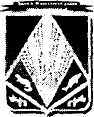 АДМИНИСТРАЦИЯ ХАНТЫ- МАНСИЙСКОГО РАЙОНАХАНТЫ-МАНСИЙСКИЙ АВТОНОМНЫЙ ОКРУГ - ЮГРА ЮРИДИЧЕСКО-ПРАВОВОЕ УПРАВЛЕНИЕ 628002, Ханты-Мансийский автономный округ – Югра,Тюменская область, г. Ханты-Мансийск, ул. Гагарина, 214                        Тел./факс: 35-27-96
__________________________________________________________________________________2. Угловой штамп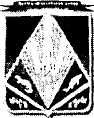                 АДМИНИСТРАЦИЯ             Ханты-Мансийского района                    Ханты-Мансийский              автономный округ – Югра                    (Тюменская область)ЮРИДИЧЕСКО-ПРАВОВОЕ УПРАВЛЕНИЕ           628002. г. Ханты-Мансийск,                      ул. Гагарина, 214           телефон/факс: 8 (3467) 35-27-96      «        »	    201_  г.  Исх. №____